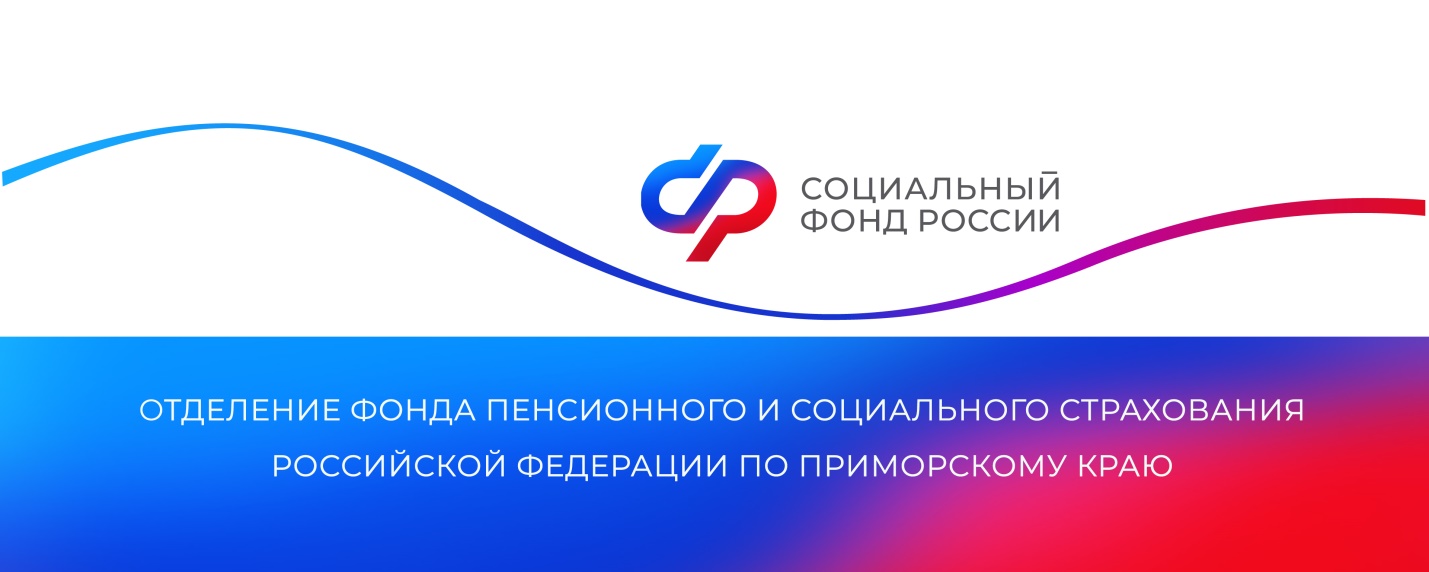 Более 15 тысяч приморцев получили проактивные уведомления о размере будущей пенсии С 2022 года Социальный фонд России проактивно информирует граждан о предполагаемом размере страховой пенсии по старости, а также о пенсионных накоплениях. В этом году такие уведомления уже поступили 15 516 жителям края. «Благодаря проактивному информированию приморцы получают данные о страховом стаже, количестве пенсионных коэффициентов, а также размере пенсии, которая рассчитана исходя из уже накопленных пенсионных прав. При наличии этих данных человек может повлиять на формирование пенсионных накоплений и предпринять шаги по их увеличению, когда это необходимо», — рассказала руководитель краевого Отделения СФР Александра Вовченко.Напомним, информация направляется в личный кабинет гражданина на портале Госуслуг в день достижения женщиной возраста 40 лет и мужчиной возраста 45 лет, далее сведения поступают раз в три года.Пресс-службаОтделения Социального фонда Россиипо Приморскому краюpressa@25.sfr.gov.ruПОСТ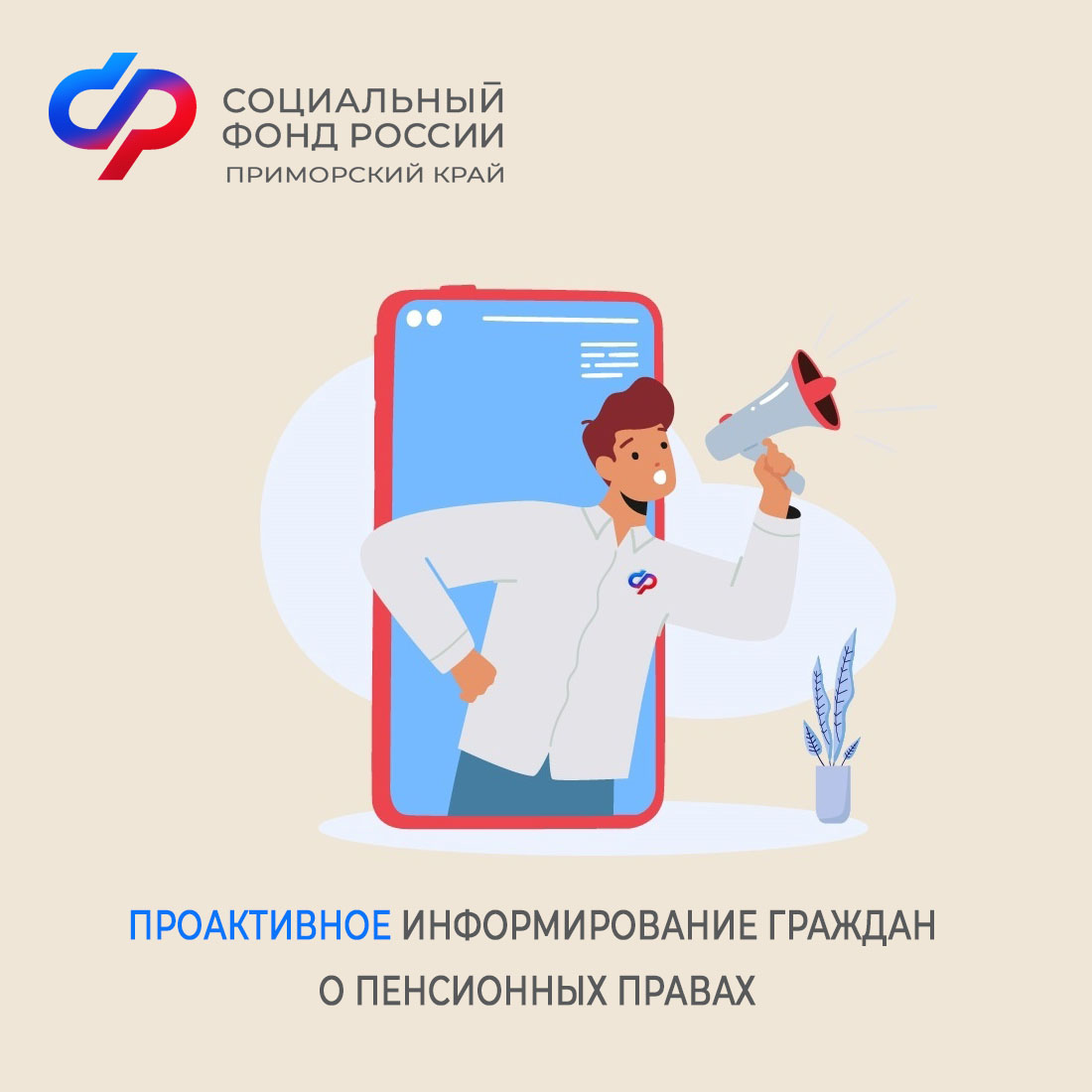 Более 15 тысяч жителей Приморского края в этом году получили проактивные уведомления о размере будущей пенсии.Информация поступает в личный кабинет гражданина на портале Госуслуг. В уведомлении содержатся следующие данные:•	страховой стаж;•	количество заработанных коэффициентов;•	размер будущей пенсии;•	размер пенсионных накоплений по накопительной части пенсии.Проактивное информирование поможет приморцам проверить достоверность переданных работодателями сведений и повлиять на размер своих пенсионных накоплений.Сведения о пенсионных правах поступают женщинам в день достижения ими 40 лет, мужчинам — в день достижения 45 лет, далее уведомления направляются раз в три года.#СФР #пенсиисфр #электронныеуслугисфр